Sansefunksjoner og smerteMentale funksjonerNerve-, muskel-, skjellet- og bevegelsesrelaterte funksjonerAndre funksjonerKommentarer/konklusjon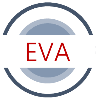 Analyse av kroppsfunksjoner anvendt i en aktivitetAnalyse av aktivitetsform    Vurdering ut fra aktivitetsutførelse Aktør:Aktør:Aktivitet og kontekst:Aktivitet og kontekst:Dato:Vurdert av:FunksjonKommentarer GraderingSynsfunksjoner0           |           1Hørselsfunksjoner0           |           1Vestibularisfunksjoner0           |           1Smakssans0           |           1Luktesans0           |           1Proprioseptiv sans0           |           1Berøringssans0           |           1Temperatur og andre stimuli0           |           1Smertesans0           |           1FunksjonKommentarer GraderingTenkefunksjoner0           |           1Høyere kognitive funksjoner0           |           1Persepsjonsfunksjoner0           |           1Selvopplevelse og tidsoppfatning0           |           1Oppmerksomhetsfunksjoner0           |           1Hukommelsesfunksjoner0           |           1Mentale språkfunksjoner0           |           1Emosjonelle funksjoner0           |           1Orienteringsfunksjoner0           |           1Bevissthetsfunksjoner0           |           1Energi og handlekraft0           |           1FunksjonKommentarer GraderingLedd- og knokkelbevegelighet0           |           1Leddstabilitet0           |           1Muskelstyrke0           |           1Muskelutholdenhet0           |           1Muskeltonus0           |           1Kontroll av viljestyrte bevegelser0           |           1Ufrivillige bevegelsesreaksjoner0           |           1Gangmønster0           |           1FunksjonKommentarer GraderingStemmefunksjoner0           |           1Fysisk kondisjon0           |           1Øvrige funksjoner0           |           1